 1.	Check service information to determine what the customer concern would be if the	 evaporator drain was clogged. ___________________________________________________	_____________________________________________________________________________ 2.	Check service information and determine the location of the evaporator drain (describe 	the location). __________________________________________________________________	_____________________________________________________________________________ 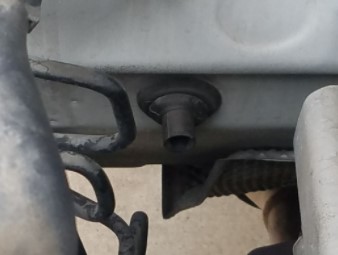  3.	Inspect the drain.  Was it clogged?  Yes _______	No _______	 4. 	Based on the inspection, what is the necessary action?		______________________________________________________________________________		______________________________________________________________________________